 A SERTÉS FÜLJELZŐKKEL, BEHELYEZŐ FOGÓKKAL és passzív elektronikus jeladók leolvasására szolgáló adó-vevő készülékekkel SZEMBEN TÁMASZTOTT KÖVETELMÉNYEK A sertések jelöléséről, valamint Egységes Nyilvántartási és Azonosítási Rendszeréről szóló 116/2003. (XI. 18.) FVM rendelet 8. § (3)-(5) bekezdése alapján a sertés ENAR füljelzők minőségére, valamint kiszállítására vonatkozó feltételeket a Nemzeti Élelmiszerlánc-biztonsági Hivatal (továbbiakban:NÉBIH), mint tenyésztési hatóság teszi közzé, valamint teszt keretében ellenőrzi a gyártók által benyújtott füljelzők minőségét. A teszt során elfogadott füljelzők listáját a NÉBIH honlapján, valamint a Vidékfejlesztési Minisztérium hivatalos lapjában közzéteszi. A sertés ENAR rendszerben az állatok jelölésére kizárólag ezen füljelzők használhatók.MŰSZAKI LEÍRÁSAz ENAR füljelzők gyártóitól a tervezés során elvárható hogy eleget tegyenek az alábbi követelményeknek :1.1  Általános követelmények:Minimálisra kell csökkenteni a füljelző elvesztésének lehetőségét. Ezen nem csak a füljelzők fülből való kiesését kell érteni, hanem figyelembe kell venni a műszaki meghibásodásokat is.A behelyezés során és azután a füljelző a lehető legkíméletesebb legyen az állathoz, a cél, hogy csak minimális kellemetlenséget okozzunk az állatnak. A jelölésnek amennyire csak lehetséges fájdalommentesnek kell lennie, normál körülmények között a sebnek gyorsan és fertőzésmentesen be kell gyógyulnia. Amikor a füljelző a helyére került, nem okozhat tartós vagy felesleges irritációt pl. formájával, anyagával stb.Biztosítani kell, hogy a füljelzőket eltávolítás után állatjelölésre ne lehessen újra felhasználni. Az ENAR füljelzők anyaga újrafelhasználható legyen. A füljelzőnek gyorsan és könnyen eltávolíthatónak kell lenni a levágott, vagy elhullott sertésből. A sertés elektronikus füljelzőknek meg kell felelnie az alábbi technikai jellemzőknek :–	az ISO 11784 és 11785 szabványnak megfelelő HDX- vagy FDX-B technológiát alkalmazó, csak olvasható passzív válaszjeladók,–	elektronikus azonosítóknak az ISO 11785 szabványnak megfelelő olvasó eszközökkel olvashatóknak kell lenniük, amelyek alkalmasak a HDX- vagy FDX-B válaszjeladók olvasására,1.2  Tartósság Alapkövetelmény, hogy a füljelzőn lévő információt lehetetlen legyen eltávolítani. Normál termelési körülmények között a teljes használati időn keresztül biztosítottnak kell lennie a füljelző olvashatóságának (kontraszt, szín stb.)*Az ENAR füljelzők a használati időnek megfelelő tartósságúak legyenek. A használati idő füljelző típusonként a következőképpen alakul:továbbtartásra szánt sertések füljelzője:	a behelyezéstől számítva minimum 3 évtenyészsertések elektronikus füljelzője	a behelyezéstől számítva minimum 5 évvágóhídi füljelzők:		a behelyezéstől számítva minimum 6 napA teljes használati idő alatt az ENAR füljelzőknek eleget kell tenniük a következő feltételeknek:az ENAR füljelzők nem deformálódhatnak, és nem lehetnek törékenyek:-20 és +60 oC között*a szokásos klímaviszonyok között a sertés istállóban*a nappali ultraibolya sugárzás hatására*behelyezése után anyagának károsodása nélkül nem lehet eltávolítani,a feliratnak lézergravírozásúnak, kitörölhetetlen kell lennie, az előírt környezeti és termelési körülmények között, a teljes használati időn keresztül olvashatósága nem romolhat (kontraszt, szín stb.),az elektronikus azonosító leolvasása az előírt távolságból elvégezhető.1.3  KiesésAz ENAR füljelzők kiesésének minimálisnak kell lennie. A maximum kiesési hányad a következő:Továbbtartásra szánt, és elektronikus füljelzők maximum kiesési hányada 1 éven belül max. 2%. A maximum kiesési százalék a vágóhídi füljelzők esetén 3%.1.4  A füljelző által hordozott információ és a leolvashatóságA következő információkat kötelező rányomtatni az ENAR füljelzőkre:Az országkód legyen törölhetetlen; rányomtatva, ráöntve, vagy beleütve a füljelzőkbe és nagy betűkkel legyen írva.Az ENAR szám feltüntetése (A feliratozást minden esetben a NÉBIH adja meg elektronikus adathordozón a megrendeléssel egy időben.):Továbbtartásra szánt műanyag füljelző önálló tenyészetek számáratenyészetszám első 6 számjegye + 6 jegyű futó sorszám Továbbtartásra szánt műanyag füljelző körzetbe sorolt tenyészetek részére7 jegyű futó sorszám + egy jegyű ellenőrző szám Vágóhídi fém füljelző önálló tenyészetek részéreAz apai oldalon domborítva 4 jegyű futó sorszám, az anyai oldalon fejjel lefelé a tenyészetkód első 6 számjegye és a HU országjelVágóhídi fém füljelző körzetbe sorolt tenyészetek részéreAz apai oldalon domborítva a 7 jegyű futó sorszám utolsó 4 számjegye, az anyai oldalon bevésve fejjel lefelé a HU országjel és a futó sorszám első 3 számjegye Tenyészállatok jelölésére használható elektronikus füljelző:Ország jel (HU, ill. 348), 1 karakter típusjel (fix érték: 1), 5 karakter előtag, 4 karakter futó sorszám, egy karakter ellenőrző szám (CDV)      A füljelzők olvashatósága:A feliratoknak a tenyészállatok és a hízók füljelzőjén olvashatónak kell lennie normál körülmények között, min. egy méternyi távolságból és műanyag füljelzők esetében el kell térniük a füljelzők háttér színétől. A vágóhídi füljelzőnek könnyen olvashatónak kell lennie a vágósor végén a mérlegeléskor és a minősítés pillanatában, vagy a mérlegelés pillanatában az export célállomáson.Az elektronikus füljelzőknek a leolvasó készülékkel min 12 cm-ről leolvashatónak kell lennie. A gravírozott feliratoknak min. 1 méternyi távolságból olvashatónak kell lennie. A feliratok elhelyezése a füljelzőkön tenyészállatok jelölésére használható elektronikus füljelzők esetén:A tenyészállatokat mindkét fülben jelölni kell, a jobb fülbe helyezendő füljelzőnek kell tartalmaznia az elektronikus jeladót, a bal fülben elhelyezett füljelző jeladó nélküli. A két fülbe helyezendő füljelzők négy részeleméből (két aparész és két anyarész) legalább egy résznek levél alakúnak kell lennie. Amennyiben a füljelző gomb+levél párosítású, úgy a levél résznek mind a két oldalát feliratozni kell, függetlenül attól, hogy csak az egyik, vagy mindkét fülbe ilyen összetételű füljelző kerül behelyezésre.Amennyiben a füljelző levél-levél párosítású, úgy elegendő a levél részek egyik oldalát feliratozni.Gomb-gomb párosítás esetén a négyjegyű használati számot nem kell kiemelni. Gomb-levél párosítás esetén a négyjegyű használati számot ki kell emelni az 1.7. pontban foglaltak szerint.Lehetséges összeállítások:G: gomb alakú füljelző részL: levél alakú füljelző rész1.5  Az anyagAz ENAR füljelzők fémből, műanyagból vagy ezek kombinációjából készülhetnek.Az ENAR füljelzők színével kapcsolatban a következő kombinációk engedhetők meg:Fém füljelző natúr fém színű, bevésett és domborított számokkal.A műanyag füljelzők színe továbbtartásra szánt füljelzők esetében sárga, vágóhídi füljelzők esetében fehér, fekete, nyomott azonosító számmal.A tenyészállatok jelölésére használható elektronikus füljelző készlet színe zöld, piros, sárga vagy fehér lehet, fekete, gravírozott azonosító számmal.Az anyag legyen szennytaszító.A felületnek, amennyire lehetséges, simának kell lennie.A füljelző viselése nem okozhat allergiás reakciókat.*Az ENAR füljelzők anyagának eleget kell tennie a környezetvédelmi előírásoknak. Ha a füljelző a vágás során ki van téve hőkezelésnek, nem bocsáthat ki ártalmas gázokat, és nem olvadhat meg. *Mivel a műanyag nem vehet részt a megsemmisítő eljárásban, ezért a műanyagot tartalmazó füljelző legyen könnyen és gyorsan eltávolítható a tetemből.Azért hogy az ily módon felszabadult műanyag újrahasznosítható legyen, eleget kell tennie az alábbi követelményeknek:nem tartalmazhat nehézfémet, vagy más veszélyes összetevőt*legyen hőre lágyuló műanyag (pl: poliuretán)*legyen könnyen tisztítható és újrafelhasználható (gondolva az esetleges fém összetevőkre)*1.6  TervezésKövetelmény, hogy csak egyféleképpen lehessen betenni a fogóba a füljelzőt. A tervezésnek állatbarátnak kell lennie, ami magába foglalja a következő kritériumokat:Minimális legyen a lehetősége annak, hogy kiszakadjon a fülből, beakadjon, vagy kiharapják belőle, stb.Ne okozzon tartós irritációt.Ne legyen hegyes sarka vagy éle.A rögzítő tűnek hengeresnek kell lennie és a vég legyen lecsiszolva.A jelölés nem hagyhat nyitott vagy roncsolt sebet, amely lassúbb gyógyulást, vagy fertőzést okozhat.1.7  MéretekEgy ENAR füljelző nem lehet nagyobb, mint ami a pontos és egyértelmű azonosításhoz szükséges. A maximális méretek:kör alakú füljelzőknél az átmérő maximum 30 mm.a szabványos, összekapcsolható vágóhídi füljelzőknél az összekapcsolt füljelző hossza maximum 50 mm lehet.más füljelzőknél a középpont és a kapcsolódó rész közötti maximum távolság 25 mm.elektronikus füljelzők maximális méretei: Teljes magasság 		60 mm, szélesség 		50  mm,Az elektronikus füljelzők kör (gomb), téglalap, vagy a négyzet (levél) alakúak lehetnek az 1.4. pontban leírtak figyelembe vételével, a használati szám karaktereinek kiemeltnek, és minimum 16 mm, egyéb feliratokénak (országjel, előtag és ellenőrző szám) minimum 4 mm nagyságúaknak kell lenniük. A feliratnak ki kell használnia a füljelző teljes felületét. Kör alakú füljelzők esetén a minimális betűméret 4 mm. A tűnek elég hosszúnak kell lennie ahhoz, hogy ne szorítsa túl erősen egy kifejlett sertés fülét, mert irritációt és szükségtelen kényelmetlenséget okozhat az állatnak (a füljelző lemezek közötti távolság: 5-10 mm), tenyészsertés füljelzők esetén 10-15 mm. Megfelelő helyen és megfelelő módon történő rögzítés esetén a füljelzőnek alkalmasnak kell lennie süldők és kifejlett állatok jelzésére egyaránt.Nagy figyelmet kell fordítani arra, hogy a füljelző ne szakadjon ki. Ha túl nagy a hely a fül és a füljelző két oldala között, akkor nagy a veszélye annak, hogy a füljelző valamibe beakad, ami azt eredményezheti, hogy a füljelző részben vagy egészen kiszakad. A gyártóktól elvárt, hogy megfelelő megoldást találjanak erre a problémára, figyelembe véve a sertés élettartam alatti fülnövekedését.1.8.  SúlyKét szempont határozza meg az ENAR füljelzők súlyhatárait: az állatvédelem és a megsemmisítés. Mindkét szempontot a lehető legkönnyebb súly elégíti ki a legjobban. A füljelző gyártóktól elvárt, hogy kerüljék a többletsúlyt. A maximális súlyhatárok a következők:továbbtartásra szánt füljelzők:	4 gvágóhídi füljelzők:	4gelektronikus füljelzők	10g1.9.  A zárCsak egyféle módon lehessen zárni a füljelzőt. Minden más módszert vagy lehetetlenné kell tenni, vagy a füljelzőnek örökre használhatatlanná kell válnia.1.10.  Egyszeri felhasználhatóságA füljelző eltávolítása után lehetetlenné kell tenni az állatjelölésre történő, újbóli felhasználást. A füljelző eltörése esetén, úgy kell, hogy törjön, hogy a tenyészetazonosító szám lenyomatos rész észrevehetően változzon.1.11.  Használati utasításA beszállítók a füljelzők mellé mellékeljenek magyar nyelvű használati utasítást, amely a behelyezés módját és helyét és a fogó használatát egyértelműen leírja.  Csomagolás, szállításA füljelzőket önálló tenyészetenként, illetve megyénként (körzetenként) külön dobozba kell csomagolni, a doboz címkéjén fel kell tüntetni az üzem illetve megye nevét a füljelző típusát és a tól - ig sorszámot. A füljelzőkhöz mellékelni kell az előírt dokumentációt.A szállítási címet a NÉBIH adja meg a megrendeléssel egy időben.FÜLJELZŐ BEHELYEZŐ FOGÓVAL SZEMBEN TÁMASZTOTT KÖVETELMÉNYEK2.1.  Általános követelményekFontos szempont, hogy a sertés ENARban használt fogót könnyen tudják használni a tartók. A füljelzők betételének egyszerűsége alapvető fontosságú. A fogó használatáról magyar nyelvű használati utasítást kell mellékelni.2.2. A fogó tervezéseA fogó kialakításánál figyelembe kell venni a súly, az erősség, a működési egyszerűség és az ár szempontjait. Ebben az értelemben nem kell egy univerzális fogó, de az állattartók igényeinek megfelelően jó, ha egy fogó több típushoz is alkalmas.Annak a tartónak, aki csak alkalmanként helyez be füljelzőt egy egyszerű fogóra van szüksége, amivel esetleg körülményesebb a behelyezés. Ellenben ott, ahol nagy számú, tömeges füljelző behelyezésre van szükség többször is egy héten, ott a gyors munkavégzés a fontos. Ilyen esetekben automatizált fogóra van szükség, hogy ne kelljen minden egyes egyednél egyenként újra tölteni füljelzővel a fogót. Cél az, hogy egy ember az alkalmas fogóval el tudja látni a jelölést. Az ENAR füljelzők szállítóitól elvárható, hogy legalább egy univerzális típusú fogót és több olyan típust is kínáljanak, amelyek a speciális feladatok ellátására készültek. 2.3.  A fogók műszaki előírásaiA fogót úgy kell kialakítani, hogy csak egyféleképpen lehessen a füljelzőt behelyezni.A beszállítóknak törekedniük kell arra, hogy a fogót csak olyan típusú füljelzőkre lehessen alkalmazni, amelyek a rendszerben szerepelnek.A fogó használatakor (a füljelző behelyezésekor) az állat füle jól látszódjon. Abban a pillanatban, amikor a füljelző összezáródik egyértelműen kell hallani és/ vagy érezni a kattanást.A fogót egy kézzel lehessen használni minden különösebb erőfeszítés nélkül.Miután a füljelző összezáródott, a fogó ne gátolja az állat mozgását. Ez azt jelenti, hogy a behelyező vagy nyíljon ki automatikusan, elengedve a füljelzőt, vagy a füljelzőnek könnyedén ki kell csúsznia a fogóból.A fogónak elég erősnek kell lennie, hogy biztosítani tudja a füljelző pontos behelyezését.A fogóban az alkatrészek, elsősorban a tű, egyszerűen és könnyen cserélhetőek legyenek.A fogó tűcsere nélkül legalább 5000 füljelző behelyezésére legyen alkalmas.A leolvasó készülékek műszaki leírása: A leolvasó berendezéseknek meg kell felelniük a 21/2004/EK tanácsi rendeletben és a 933/2008/EK bizottsági rendeletben foglaltaknak, továbbá JRC/ICAR minősítéssel kell rendelkezniük. A készülékekkel szemben támasztott további követelmények:tegye lehetővé az egyedek egyenkénti azonosítását füljelzőbe épített azonosító esetén 15 távolságból,hálózattól  független energiaellátással rendelkezzen,alkalmas legyen legalább 1000 egyedi azonosító leolvasására és tárolására 4 óra folyamatos üzemelés mellett, tápegység és memoria modul csere nélkül, korszerü (nem soros vonali) számítógépes adtátviteli interfésszel rendelkezzen,része a Windows alapú adatáviteli szoftver, a leolvasási hiba aránya első leolvasásra kisebb mint 1%. A GYÁRTÓVAL SZEMBEN TÁMASZTOTT KÖVETELMÉNYEK 3.1  Megrendelés és a teljesítés rendjeA Szállítónak biztosítania kell, hogy az új füljelzők, a pótlások és a segédeszközök iránti rendeléseket elektronikus úton vagy elektronikus adathordozón fogadja, kezelje. A megrendelés módja a következő:A megrendelők az erre szolgáló rendszer-bizonylatokon vagy elektronikus úton elküldik füljelző, füljelző pótlás és/vagy segédeszköz igényeiket az ENAR adatrögzítő és feldolgozó központjaihoz.Az igényeket regisztrálják az adatbázisban.Az adatbázis gyűjti a beérkező igényléseket, kiosztja az új füljelzők azonosítószámait és elkészíti az elektronikus megrendelés-állományokat.A megrendelési állományok az NÉBIH által meghatározott rekordkép szerint tartalmazzák mindazon információkat, amelyek a megrendelés teljesítéséhez, a füljelzőknek és segédeszközöknek a megrendelők címére történő eljuttatásához szükséges. A rekordképet jelen Műszaki leírás 1. sz. melléklete tartalmazzaA Szállító legyárt(tat) ja a füljelzőket, csomagolja azokat, végül expediálja a Megrendelő részére a szállításra előkészített árut. A Szállító a megrendelés(ek) teljesítéséről értesítést küld az adatbázisnak.3.2  Felelősségvállalás, garanciákA gyártónak szerződésben rögzített felelősséget kell vállalnia a jelölő eszközök minőségéért, tartósságáért, a forgalmazott leolvasók szervízszolgáltatásáért, valamint a gyártásnál, az elosztásnál és készletgazdálkodásnál figyelembe veendő előírások betartásáért. Ide tartozik a gyártó által, vagy nevében előírt munkamódszerért és eljárásokért, valamint a behelyező eszközökért való felelősség is.3.3  Együttműködési készségA gyártónak gondoskodnia kell eladás utáni ügyfélszolgálatról, kötelezettséget kell vállalnia, hogy a felhasználónak megad minden olyan segítséget közreműködés formájában, ami elvárható a gyártótól annak érdekében, hogy a felhasználók megfelelő módon elláthassák feladatukat.3.4  Gyártás/szervezésA gyártónak ki kell nyilvánítania, hogy a biztonság és megbízhatóság szempontjából támasztott követelményeknek tartósan eleget tud tenni.A gyártónak leírást kell készítenie a gyártási folyamatról, valamint a gyártásszervezésről.A gyártásszervezés leírásának meg kell felelnie a követelményrendszerben megfogalmazott elvárásoknak. Az attól való eltérést írásban külön ki kell emelni. A leírásnak egyértelműen összhangban kell lennie a termék specifikációjával és eleget kell tennie az adminisztratív szervezés, az információ-kezelés és a minőségbiztosítási rendszer vonatkozásában támasztott követelményeknek is.A gyártónak le kell írnia, hogy miként jár el a gyártási folyamat során fellépő leállásnál, üzemzavarnál, valamint hogy hogyan kezeli azokat a (leselejtezett) jelölőeszközöket, segédeszközöket illetve dokumentációkat, amelyeket nem szállít le a megrendelőnek. 3.5  CsomagolásA fülszámokat növekvő számsorrendben rendezett formában kell csomagolni. Az összetartozó jelölőeszköz garnitúrákat úgy kell csomagolni, hogy azok véletlen felcserélése ne fordulhasson elő.A jelölőeszközöket tenyészetenként külön dobozba kell csomagolni, a doboz címkéjén fel kell tüntetni a tenyészetszámot, a tartó nevét és címét, valamint a jelölőeszközök típusát, az első és utolsó azonosító számot valamint a dobozba csomagolt jelölőeszköz párok számát. A jelölőeszközhöz mellékelni kell azok listáját a megadott formában (2. melléklet). A szállítási címet a megrendelő fájl tartalmazza.3.6  SzállításA Szállítónak minden egyes, a megrendelések teljesítéséhez kötődő szállításról a postára adást követő első munkanap végéig, egyedi szállítás (pl. futárszolgálat) esetén pedig az egyedi kézbesítést követő két munkanapon belül értesítést kell küldenie a Hatóságnak, annak érdekében, hogy az folyamatosan figyelemmel kísérhesse, és az adatbázisban regisztrálhassa a megrendelések teljesítését. Az értesítést elektronikus formában kell küldeni, minimálisan a következő tartalommal:  a Szállító azonosítója rendelés azonosító az igénylő körzet azonosítója a postára adás/küldemény átadás dátuma.A szállítási értesítés mindenkor érvényes tartalmi-formai követelményeit a Megállapodás tartalmazza.Bármilyen szállítási, kézbesítési, áruátadási módot alkalmaz a Szállító, az eseményről postára adási, illetve áruátadási elismervénnyel kell rendelkeznie, amellyel igazolni tudja, hogy a szállítás azzal a dátummal valósult meg, amelyet a rendszer felé a szállítási értesítésben jelentettek.A füljelzők rendelésének gyakoriságára, illetve a szállításokra a következő minimális határidőket kell betartani: Szállítási határidők:Új füljelző:Szokványos rendelés: a megrendelés beérkezésétől számított legfeljebb 15 munkanapon belül.Sürgősségi rendelés: szokványos rendelésnél rövidebb, a Szállító által vállalt határidőn belül, ami nem lehet több 7 munkanapnál.A vállalt szállítási határidők a NÉBIH-nél összeállított megrendelés Szállítónak történt átadásától a NÉBIH felé teljesítettnek jelentett megrendelés szállításának időpontjáig eltelt munkanapok számát jelentik. A szállítás időpontjaként az adott szállítmány postázási dátumát kell tekinteni. Egyedi pl. futárszolgálattal történő kézbesítés/áruátadás esetén a küldemény futárszolgálatnak történő átadásának időpontja tekintendő a teljesítés időpontjának.3.7  AdatkezelésA gyártónak vállalnia kell, hogy a tevékenysége során birtokába jutott adatokat harmadik fél részére nem adja ki, az adatvédelemre vonatkozó jogszabályi követelmények szerint jár el. A SERTÉS ENAR FÜLJELZŐK ÉS FOGÓK TESZTELÉSE ÉS KIVÁLASZTÁSAKérelmező csak olyan jelölőeszköz garnitúrának a vizsgálatát kérheti, amelynek minden elemét képes az előírásoknak megfelelő feltételekkel szállítani. A kérelmezőnek az engedélyezésre benyújtott típusokból húsz egyed jelölésére elegendő jelölőeszközt és két behelyező fogót, elektronikus füljelző esetén 1 db hordozható leolvasó készüléket kell beküldenie előzetes vizsgálatra az 1. számú mellékletben szereplő fülszámlista alapján feliratozva. A behelyező fogót, ill. a leolvasó készüléket a teszt végeztével az NÉBIH a pályázónak visszajuttatja. 4.1 A tesztelés folyamataA jelölőeszközök és fogók tesztelését a NÉBIH által összehívott tesztelő bizottság végzi. A tesztelő csoport a NÉBIH és a meghívott külső szakértőkből áll. A bizottság a teszt során a jelen műszaki leírásban szereplő követelmények teljesülését vizsgálja. A jelölő eszközök tesztelését a bizottság a benyújtási határidő végétől számított 90 napon belül elvégzi, és annak eredményéről 30 napon belül írásban értesíti a kérelmezőket.4.2 A megállapodás hatályaA megfelelőnek bizonyult jelölőeszközök és behelyező eszközök beszállítóival a NÉBIH megállapodást köt. A megállapodás visszavonásig érvényes.A NÉBIH a jelölőeszközök és behelyező eszközök jelen kiírásban felsorolt követelményeknek való megfelelését folyamatosan ellenőrzi, és nem megfelelés esetén a megállapodást visszavonja.CSATOLANDÓ NYILATKOZATOK, TANÚSÍTVÁNYOK A benyújtott csomagnak tartalmazni kell:pályázónként:A Szállítónak nyilatkozatban vállalnia kell, hogy a szállítási szerződés időtartama alatt a Műszaki leírásban foglaltaknak tartósan eleget tud tenni. (Megfelelőségi nyilatkozat)A gyártási folyamat és a gyártásszervezés leírását,nyilatkoznia kell arról, hogy milyen határidőkkel tudja a sürgősségi megrendeléseket, mennyiségtől függően teljesíteni. A nyilatkozatban külön-külön kell megadni a <max. mennyiség- teljesítési határidő> adatpárokat az új füljelzőkre és a pótlásokra.A diszkrét adatkezelésre vonatkozó nyilatkozatjelölőeszközönként:azt hogy a benyújtott jelölőeszköz garnitúrát vágóhídi, vagy továbbtartásra szánt, vagy tenyészállat (elektroniklus füljelző) jelölésére kívánja forgalmazni,nyilatkozatot a füljelzők anyagára vonatkozó megfelelőségről (1.5. pont szerint)a jelölőeszköz magyar nyelvű használati utasítását,behelyező, ill. leolvasó eszközönként magyar nyelvű használati utasítástHiányosan beküldött minta nem vizsgálható!Budapest, 2015. májussz.mellékletFüljelző gyártó rendelésA gyártói rendelés állomány felépítése:Rendelés fejSzállítási (postázási) és számlázási információkFüljelző információkFogó információkPóttű információkRendelés fejÁllományonként EGY ilyen sor vanSzállítási (postázási) és számlázási információkÁllományonként annyi ilyen sor van, ahány különböző igénylő (állomás, körzet, önálló tenyészet) füljelzőit tartalmazza.Füljelző információkÁllományonként annyi ilyen sor van, ahány db füljelzőt tartalmaz a rendelésFogó információkÁllományonként annyi ilyen sor van, ahány féle fogó gyártmánykódot tartalmaz a rendelésPóttű információkÁllományonként annyi ilyen sor van, ahány féle póttű gyártmánykódot tartalmaz a rendelés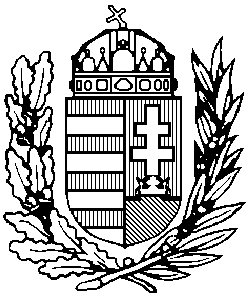 Füljelzőgyártó 	azonosítója: 		256			neve:			ABA Füljelzőgyártó RtMegrendelő 		azonosítója: 		12565			postázási neve:	Kovács Béla			postázási címe:	9863 Kispálháza Kossuth u. 15.Rendelés azonosító:				220Füljelző 		gyártmány kódja:	150			neve:			ABA műanyag duplaFüljelzők: 					45 darab (kisüzemi műanyag nem pótlás)ENAR füljelző típusaENARAzonosítóLogoOrszágjel (HU)Továbbtartásra szántIgenFakultatívigenVágóhídiIgenFakultatívigenElektronikusIgenFakultatívigen (elektronikus országkód: 348)Bal fülBal fülBal fülJobb fül(elektronikus jeladóval)G+GG+L(L: mindkét oldalán feliratozott)L+L(egy-egy oldalukon feliratozottak)G+Gnem engedélyezettigenigenG+L(L: mindkét oldalán feliratozott)igenigenigenMező neveTípusaMegjegyzésSor típusCH (1)Fixen ’0’Rendelés számaNUMBER (6)Rendelés kelteDATEA generálás dátumaVerzió szám NUMBER (3)001-től induló sorszám, akkor növekszik, ha egy rendelés számon, és egy dátumon belül TÖBB állomány keletkezik.Gyártó kódjaNUMBER (8)Gyártó neveCH (80)Igénylők db számaNUMBER (4)A ’1’ típusú sorok száma (kontroll)Füljelzők db számaNUMBER (8)A ’2’ típusú sorok száma (kontroll)Fogó sorok db számaNUMBER (8)A ’3’ típusú sorok száma (kontroll)Tű sorok db számaNUMBER (8)A ’4’ típusú sorok száma (kontroll)Mező neveTípusaMegjegyzésSor típusCH (1)Fixen ’1’Igénylő azonosítóNUMBER (7)Ez azonosítja az igénylő partnertPostázási neveCH (80)Postázási cím – IrányítószámNUMBER (4)Postázási cím – HelységCH (50)Postázási cím – Közterület neveCH (30)Postázási cím – Közterület jellegeCH (30)Postázási cím – HázszámCH (20)Számlázási neveCH (80)Számlázási cím – IrányítószámNUMBER (4)Számlázási cím – HelységCH (50)Számlázási cím – Közterület neveCH (30)Számlázási cím – Közterület jellegeCH (30)Számlázási cím – HázszámCH (20)Mező neveTípusaMegjegyzésSor típusCH (1)Fixen ’2’Igénylés számaNUMBER (8)Ez azonosítja az igénylési bizonylatotGyártmány kódjaNUMBER (4)Füljelző számaNUMBER (12)Mező neveTípusaMegjegyzésSor típusCH (1)Fixen ’3’Igénylés számaNUMBER (8)Ez azonosítja az igénylési bizonylatotGyártmány kódjaNUMBER (4)Fogó gyártmány kódjaSegédeszköz db számaNUMBER (3)Igényelt mennyiségMező neveTípusaMegjegyzésSor típusCH (1)Fixen ’4’Igénylés számaNUMBER (8)Ez azonosítja az igénylési bizonylatotGyártmány kódjaNUMBER (4)Póttű gyártmány kódjaSegédeszköz db számaNUMBER (3)Igényelt mennyiségTesztre beküldött elektronikus füljelzők feliratozásaHU 112345 1234 6HU 112345  1235 6HU 112345  1236 6HU 112345  1237 6HU 112345  1238 6HU 112345  1239 6HU 112345  1210 6HU 112345  1211 6HU 112345  1212 6HU 112345  1213 6HU 112345  1214 6HU 112345  1215 6HU 112345  1216 6HU 112345  1217 6HU 112345  1218 6HU 112345  1219 6HU 112345  1220 6HU 112345  1221 6HU 112345  1222 6HU 112345  1223 6